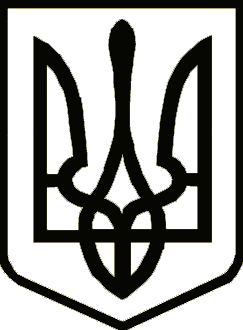 УКРАЇНАСЕМЕНІВСЬКА МІСЬКА РАДА ЧЕРНІГІВСЬКОЇ ОБЛАСТІ КОМУНАЛЬНИЙ ЗАКЛАД ПОЗАШКІЛЬНОЇ ОСВІТИ «ЦЕНТР ДИТЯЧОЇ ТА ЮНАЦЬКОЇ ТВОРЧОСТІ»НАКАЗ Про роботу закладу наперіод карантинуНа виконання постанови Кабінету Міністрів України «Про запобігання поширенню на території України коронавірусу COVID-19» від 11 березня 2020 року №211, беручи до уваги статтю 32 Закону України «Про захист населення від інфекційних хвороб», Указу Президента України від 13 березня 2020 року №87/2020 «Про рішення Ради національної безпеки і оборони України від 13 березня 2020 року «Про невідкладні заходи щодо забезпечення національної безпеки в умовах спалаху гострої респіраторної хвороби  COVID-19, спричиненої коронавірусом  SARS-CoV-2», наказу Міністерства освіти і науки «Про організаційні заходи для запобігання поширенню  коронавірусу COVID-19», підпункту 2 пункту 13 Положення про функціональну підсистему навчання дітей дошкільного віку, учнів та студентів діям у надзвичайних ситуаціях (з питань безпеки життєдіяльності) єдиної державної системи цивільного захисту, затвердженого наказом Міністерства освіти і науки України від 21 листопада 2016 року № 1400, на виконання наказу відділу освіти, молоді та спорту Семенівської міської ради №67 від 17.03.2020 року «Про організаційні заходи для запобігання поширенню коронавірусу СOVID-19» та враховуючи рекомендації Всесвітньої організації охорони здоров’яНАКАЗУЮ:На період карантину, пов`язаного з організаційними заходами для запобігання поширенню коронавірусу СOVID-19, методистам закладу, педагогу-організатору та всім педагогічним працівникам ЦДтаЮТ заборонити проведення освітніх, культурних, спортивних, інших масових заходів та відвідування гуртків Центру дитячої та юнацької творчості вихованцями.Прибиральникам службових приміщень Євтушенко З.О. та Кореняко Л.І. регулярно проводити у закладі профілактичні та дезінфекційні заходи щодо запобігання поширенню коронавірусу COVID-19.Відтермінувати  проведення атестації педагогічних працівників закладу та проведення засідань атестаційної комісії.Затвердити перелік педагогічних працівників, які можуть працювати дистанційно, забезпечивши при цьому належні результати роботи. (Додаток 1).Забезпечити чергування працівників освітнього закладу упродовж робочого часу з 08 год. 00 хв. до 17 год. 00 хв. (13 год. 00 хв.-14 год. 00 хв. обідня перерва) у робочі дні тижня.Чергові працівники зобов’язані:- виконувати обов’язки, передбачені посадовою інструкцією;- відповідати на телефонні дзвінки;- перевіряти електронну пошту та оперативно відповідати на листи, опрацьовувати та надавати необхідну інформацію, тощо.Непедагогічним працівникам Артюху О.С., Кошману П.О. та Євтушенку С.В. забезпечувати роботи щодо підтримання функціонування інженерних споруд, мереж, комунікацій, а також необхідного температурного режиму у закладі освіти за гнучким графіком роботи.Всі працівники зобов’язані відповідати на дзвінки керівника закладу.Керівникам гуртків, які можуть займатися з вихованцями шляхом організації освітнього процесу із використанням технологій дистанційного навчання, що не передбачає відвідування закладу освіти, працювати над виконанням освітніх програм в режимі дистанційного навчання.Педагогічним працівникам, на період карантину виконувати роботу, пов’язану з педагогічною діяльністю (підвищення кваліфікації на онлайн платформах з отриманням сертифікатів, створення методичних рекомендацій, опрацювання своєї методичної проблеми, розробки виховних заходів, розробки занять і т. п.).Педагогічним працівникам на період карантину щотижня надавати директору закладу звіт про виконану роботу відповідно до індивідуального організаційно-методичного плану.Контроль за виконанням наказу залишаю за собою.Директор КЗПО ЦДтаЮТ				____________ В.І. Ткаченко											Додаток 1									до наказу КЗПО ЦДтаЮТ									від 17.03.2020 року №13Організація роботи працівників КЗПО «Центр дитячої та юнацької творчості» на період карантину«17» березня 2020 рокум. Семенівка№ 13 № з\пП.І.Б.ПосадаОрганізація роботи1.Ткаченко В.І.директорДистанційно, чергування за графіком2.Криштопа Т.В.методист, кер. гурткаДистанційно,чергування за графіком, робота за індивідуальним організаційно-методичним планом роботи3.Баранов Б.А.методист, кер.гурткаДистанційно,чергування за графіком, робота за індивідуальним організаційно-методичним планом роботи4.Солодовнік О.В.пед.-організатор, кер.гурткаДистанційно,чергування за графіком, робота за індивідуальним організаційно-методичним планом роботи5.Величенко О.В.керівник гурткаДистанційно, робота за індивідуальним організаційно-методичним планом роботи6.Солодовнік Л.В.керівник гурткаДистанційно, робота за індивідуальним організаційно-методичним планом роботи7.Насалевець К.І.керівник гурткаДистанційно, робота за індивідуальним організаційно-методичним планом роботи8.Артюх С.І.керівник гурткаДистанційно, робота за індивідуальним організаційно-методичним планом 9.Глумова Н.О.керівник гурткаДистанційно, робота за індивідуальним організаційно-методичним планом роботи10.Селюкова О.В.керівник гурткаДистанційно, робота за індивідуальним організаційно-методичним планом роботи11.Михайленко Л.В.керівник гурткаДистанційно, робота за індивідуальним організаційно-методичним планом роботи12.Кривенко В.П.керівник гурткаДистанційно, робота за індивідуальним організаційно-методичним планом роботи13.Швед О.М.секретар, кер.гурткаДистанційно, робота за індивідуальним організаційно-методичним планом роботи, чергування за графіком14.Артюх О.С.робітник з обсл. приміщеньЧергування за графіком15.Кошман П.О.водій мототр. засобівЧергування за графіком16.Євтушенко З.О.прибиральн. служб. приміщеньДезінфекція приміщень за графіком17.Кореняко Л.І.прибиральн. служб. приміщеньДезінфекція приміщень за графіком18.Євтушенко С.В.сторожЧергування за графіком19.Довга Н.О.керівник гурткаДистанційно, робота за індивідуальним організаційно-методичним планом роботи20.Папченко О.С.керівник гурткаДистанційно, робота за індивідуальним організаційно-методичним планом роботи21.Толочна О.А.керівник гурткаДистанційно, робота за індивідуальним організаційно-методичним планом роботи22.Кекух Ю.Г.керівник гурткаДистанційно, робота за індивідуальним організаційно-методичним планом роботи23.Чайка Ю.І.керівник гурткаДистанційно, робота за індивідуальним організаційно-методичним планом роботи24.Пихтарь М.П.керівник гурткаДистанційно, робота за індивідуальним організаційно-методичним планом роботи25.Путна Г.М.керівник гурткаДистанційно, робота за індивідуальним організаційно-методичним планом роботи26.Дука А.В.керівник гурткаДистанційно, робота за індивідуальним організаційно-методичним планом роботи27.Салімон О.М.керівник гурткаДистанційно, робота за індивідуальним організаційно-методичним планом роботи28.Опалєва С.М.керівник гурткаДистанційно, робота за індивідуальним організаційно-методичним планом роботи29.Ткаченко П.П.керівник гурткаДистанційно, робота за індивідуальним організаційно-методичним планом роботи